Publicado en Madrid el 19/07/2022 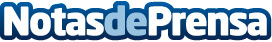 Northgate incrementa sus resultados en España un 37% en el año fiscal 2022Northgate logra una facturación en España de 260 MM de euros, un crecimiento del 13% respecto al periodo anterior. Este incremento de facturación, acompañado por mejoras de eficiencia, permite una mejora del 37% del beneficio operativo antes de intereses e impuestos (EBIT). A nivel internacional, el Grupo Redde-Northgate logra crecer un 24% y 53% en facturación y EBIT respectivamente, gracias a la estrategia de crecimiento rentable y a la recuperación de actividad post-pandemia en Reino Unido.Datos de contacto:Carlos Encinas617 25 93 52Nota de prensa publicada en: https://www.notasdeprensa.es/northgate-incrementa-sus-resultados-en-espana Categorias: Nacional Finanzas Automovilismo Industria Automotriz http://www.notasdeprensa.es